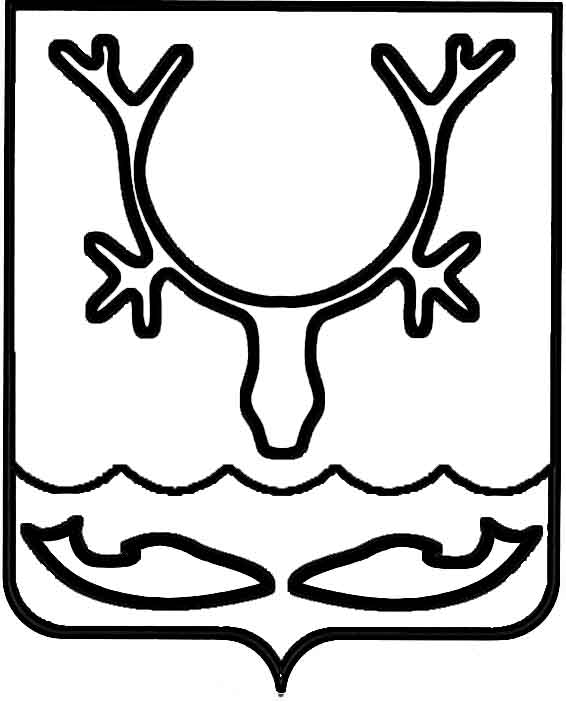 Администрация МО "Городской округ "Город Нарьян-Мар"ПОСТАНОВЛЕНИЕот “____” __________________ № ____________		г. Нарьян-МарОб утверждении Порядка общественного обсуждения проекта корректировки муниципальной программы "Благоустройство" на 2017 годВ соответствии с Федеральным законом от 06.10.2003 № 131-ФЗ "Об общих принципах организации местного самоуправления в Российской Федерации", постановлением Правительства Российской Федерации от 10.02.2017 № 169                     "Об утверждении Правил предоставления и распределения субсидий из федерального бюджета бюджетам субъектов Российской Федерации на поддержку государственных программ субъектов Российской Федерации и муниципальных программ формирования современной городской среды" Администрация МО "Городской округ "Город Нарьян-Мар"П О С Т А Н О В Л Я Е Т:Утвердить Порядок общественного обсуждения проекта корректировки муниципальной программы "Благоустройство" на 2017 год (далее – Порядок) (Приложение 1).Утвердить Положение об общественной комиссии по формированию комфортной городской среды (далее – Положение) (Приложение 2).Настоящее постановление вступает в силу со дня его принятия и подлежит официальному опубликованию.Приложение 1к постановлению АдминистрацииМО "Городской округ "Город Нарьян-Мар"от 13.03.2017 № 285ПОРЯДОКОБЩЕСТВЕННОГО ОБСУЖДЕНИЯ ПРОЕКТА КОРРЕКТИРОВКИМУНИЦИПАЛЬНОЙ ПРОГРАММЫ "БЛАГОУСТРОЙСТВО" НА 2017 ГОДНастоящий Порядок определяет сроки, форму и порядок проведения общественного обсуждения проекта корректировки муниципальной программы "Благоустройство" на 2017 год, предусматривающей выполнение мероприятий                     по благоустройству дворовых и общественной территорий (далее – проект МП).Общественное обсуждение проводится в целях информирования граждан, организаций, общественных объединений о проекте корректировки муниципальной программы "Благоустройство" на 2017 год для выявления и учета их мнения                        о разработанном проекте МП.В целях реализации настоящего Порядка используются следующие понятия:заинтересованные лица – собственники помещений в многоквартирных домах, собственники иных зданий и сооружений, расположенных в границах дворовой территории, подлежащей благоустройству;общественная комиссия – комиссия, созданная при главе МО "Городской округ "Город Нарьян-Мар" для контроля за ходом выполнения муниципальной программы "Благоустройство", общественного обсуждения и проведения оценки предложений заинтересованных лиц, в состав которой входят представители органов местного самоуправления, политических партий и движений, общественных организаций, иных заинтересованных лиц;собрание собственников – общее собрание собственников помещений                      в многоквартирном доме, организованное и проведенное в соответствии                                     с требованиями Жилищного кодекса Российской Федерации.Проект корректировки муниципальной программы "Благоустройство"                        на 2017 год подлежит обязательному размещению на сайте Администрации МО "Городской округ "Город Нарьян-Мар" (www.adm-nmar.ru).Общественное обсуждение проекта МП организуется и проводится в течение 30 дней со дня опубликования проекта МП, в том числе во время проведения общих собраний собственников.Предложения (замечания) от граждан и организаций принимаются                             в письменной форме или в форме электронного обращения с 17 марта 2017 года                   по 16 апреля 2017 года в рабочие дни с 8.30 до 12.30 и с 13.30 до 17.30                                      в Администрации МО "Городской округ "Город Нарьян-Мар" по адресу: г. Нарьян-Мар, ул. им. В.И.Ленина, д. 12, кабинет № 5 (адрес электронной почты goradm@atnet.ru) – либо в Управлении строительства, ЖКХ и градостроительной деятельности Администрации МО "Городской округ "Город Нарьян-Мар" (далее –  УС ЖКХ и ГД) по адресу: г. Нарьян-Мар, ул. Рабочая, д. 14Б (адрес электронной почты jkh-nmar@yandex.ru).Предложения (замечания) от заинтересованных лиц принимаются на собраниях собственников и заносятся в протокол собрания.Рассмотрение, обобщение и анализ предложений от участников общественного обсуждения осуществляются общественной комиссией в срок                        не позднее 20 апреля 2017 года.Общественной комиссией не рассматриваются предложения:не поддающиеся прочтению;экстремистской направленности;не относящиеся к теме обсуждаемого проекта МП;содержащие нецензурные либо оскорбительные выражения;поступившие по истечении срока, установленного для проведения общественного обсуждения.По итогам рассмотрения каждого из поступивших предложений общественная комиссия принимает решение о рекомендации его к принятию либо отклонению.Решения о принятии (отклонении) поступивших предложений и замечаний по итогам проведения общественного обсуждения оформляются протоколом общественной комиссии, который должен содержать следующую информацию:а)	дата и время проведения общественного обсуждения;б)	информация о принятых предложениях и замечаниях участников общественного обсуждения;в)	информация об отклоненных предложениях и замечаниях участников общественного обсуждения с обоснованием причины.Протокол общественной комиссии размещается на сайте Администрации МО "Городской округ "Город Нарьян-Мар" (www.adm-nmar.ru).В случае целесообразности и обоснованности предложений УС ЖКХ и ГД дорабатывает проект МП.Приложение 2к постановлению АдминистрацииМО "Городской округ "Город Нарьян-Мар"от 13.03.2017 № 285ПОЛОЖЕНИЕОБ ОБЩЕСТВЕННОЙ КОМИССИИ ПО ФОРМИРОВАНИЮ КОМФОРТНОЙ ГОРОДСКОЙ СРЕДЫОбщественная комиссия по формированию комфортной городской среды создается при главе МО "Городской округ "Город Нарьян-Мар" для контроля                     за ходом выполнения муниципальной программы "Благоустройство", общественного обсуждения и проведения оценки предложений заинтересованных лиц (далее –  общественная комиссия).Состав общественной комиссии формируется из представителей органов местного самоуправления, политических партий и движений, общественных организаций, иных заинтересованных лиц (далее – представители организаций) и должен составлять не менее 10 человек. При этом доля представителей органов местного самоуправления в составе общественной комиссии должна составлять                   не более трети от общей численности. В состав общественной комиссии, кроме представителей органов местного самоуправления, подлежат включению по одному представителю от политических партий, представленных в Ненецком автономном округе, от Собрания депутатов Ненецкого автономного округа, от Совета городского округа "Город Нарьян-Мар", от Общероссийского народного фронта в Ненецком автономном округе, иных некоммерческих организаций.Предложения по включению представителей организаций в состав общественной комиссии принимаются от организаций в рабочие дни с 8.30 до 12.30 и с 13.30 до 17.30 в Администрации МО "Городской округ "Город Нарьян-Мар"                      по адресу: г. Нарьян-Мар, ул. им. В.И.Ленина, д. 12 каб. 5, в срок до 22 марта                   2017 года.Состав общественной комиссии утверждается распоряжением главы МО "Городской округ "Город Нарьян-Мар".Заседания общественной комиссии проводятся в открытой форме и считаются правомочными, если на нем присутствуют не менее половины ее членов. Члены комиссии должны присутствовать на заседаниях лично.Руководство общественной комиссией осуществляет председатель комиссии, а в его отсутствие – заместитель председателя общественной комиссии.Решения общественной комиссии принимаются открытым голосованием простым большинством голосов от числа присутствующих на заседании членов общественной комиссии и оформляются протоколом, который подписывается председательствующим и секретарем. Каждый член общественной комиссии обладает правом одного голоса. При равенстве голосов голос председательствующего                        на общественной комиссии является решающим.1303.2017285Глава МО "Городской округ "Город Нарьян-Мар" Т.В.Федорова